ประกาศแพทยสภาที่  64 / 2564เรื่อง  การรับสมัครขอรับทุนวิจัยของแพทยสภา(กองทุนพลตำรวจเอกนายแพทย์จงเจตน์ อาวเจนพงษ์)---------------------------------	คณะกรรมการแพทยสภา ได้เล็งเห็นถึงการเป็นสมาชิกของแพทยสภา ซึ่งควรได้รับสิทธิประโยชน์ทางวิชาการ พร้อมทั้งโอกาสในการรับการสนับสนุนทุนวิจัยแก่สมาชิกเพื่อเป็นประโยชย์ต่อการแพทย์และสาธารณสุขไทย จึงได้พิจารณาจัดหาทุนวิจัยสำหรับปี พ.ศ.2564	“กองทุนพลตำรวจเอกนายแพทย์จงเจตน์ อาวเจนพงษ์”พลตำรวจเอกนายแพทย์จงเจตน์ อาวเจนพงษ์   มีเจตจำนงที่จะสนับสนุนงานวิจัยของแพทยสภา   โดยได้มอบเงินให้ปีละ 2,000,000.- บาท (สองล้านบาท) เพื่อให้แพทย์ไทยได้เพิ่มพูนความรู้และคิดค้นแนวทางการรักษาโรคสมัยใหม่ หรือทำวิจัยเพื่อนำผลมาประยุกต์ใช้ทางการแพทย์  เพื่อแก้ไขปัญหาสุขภาพอนามัยของประชาชนในชาติ  และเผยแพร่ผลงานวิจัยให้เป็นที่รู้จักทั่วไปของนานาชาติ     โดยมอบให้คณะอนุกรรมการพิจารณาการดำเนินงานและจัดสรรทุนวิจัยของแพทยสภา  (กองทุนพลตำรวจเอกนายแพทย์จงเจตน์ อาวเจนพงษ์)   เป็นผู้พิจารณาการอนุมัติทุนวิจัยตามความเหมาะสมของโครงการโดยไม่เกินวงเงินที่กำหนดให้ข้อกำหนดของกองทุน1. วัตถุประสงค์ของโครงการวิจัยต้องชัดเจน เป็นไปได้ และเล็งเห็นถึงผล2. ลักษณะของงานวิจัย ต้องเป็นการคิดค้นแนวทางการรักษาโรคใหม่ๆ หรือคิดค้นหากระบวนการที่จะแก้ไขปัญหาสุขภาพของประเทศและนำผลการวิจัยมาประยุกต์ใช้ทางการแพทย์ได้  และผลการวิจัยสามารถเป็นที่ยอมรับของนานาชาติได้ เพื่อเป็นการเผยแพร่ชื่อเสียงงานวิจัยของแพทย์ไทยให้เป็นที่รู้จักของนานาประเทศ และผลงานวิจัยนั้นต้องไม่เคยเผยแพร่มาก่อน3. ระยะเวลาของโครงการวิจัย 1 ปี (ตามปีปฏิทิน) หรืออาจเกินกว่านั้นแล้วแต่กรณี4. คุณสมบัติของผู้ขอรับทุนวิจัย    4.1 ต้องเป็นสมาชิกของแพทยสภาอย่างสมบูรณ์มาแล้วอย่างน้อย 1 ปี    4.2 ไม่จำกัดเพศและอายุ    4.3 จะเป็นผู้วิจัยเดี่ยวหรือเป็นคณะบุคคลก็ได้5. ผลการวิจัยเป็นลิขสิทธิ์ร่วมของแพทยสภาและผู้วิจัย (ต้องนำผลงานวิจัยไปรายงานในการประชุมวิชาการประจำปีของแพทยสภา) หรืองานประชุมระดับชาติ หรือ นานาชาติรายละเอียดของการสมัครขอรับทุนวิจัย1. ส่งใบสมัครขอรับทุน (ตามแบบที่แนบมานี้) พร้อมรูปถ่ายขนาด 2 นิ้ว จำนวน 4 รูป    - สำเนาทะเบียนบ้าน    - ใบรับรองของหัวหน้าหน่วยงาน    - วุฒิการศึกษาครั้งสุดท้าย    - ประวัติและประสบการณ์ผลงานวิจัยของหัวหน้าโครงการ (แนบรายละเอียด)2. เอกสารข้อเสนอโครงการ (Research Proposal) ภาษาไทยและ / หรือภาษาอังกฤษ  โดยโครงการวิจัยมีเนื้อหาครอบคลุม    - วัตถุประสงค์ของโครงการวิจัย    - งานวิจัยที่เกี่ยวข้องและเอกสารอ้างอิง    - ขั้นตอนการวิจัยและขอบเขตการวิจัย    - ระยะเวลาในแต่ละขั้นตอน    - อุปกรณ์และสถานที่ที่ใช้ในการวิจัย    - รายละเอียดของผู้ร่วมวิจัย    - ผลที่คาดว่าจะได้รับจากการวิจัย    - ในกรณีที่มีการวิจัยในมนุษย์และสัตว์ทดลอง โครงการต้องผ่านการพิจารณาอนุมัติของคณะกรรมการจริยธรรมของหน่วยงานนั้นก่อนเริ่มโครงการวิจัย    - ต้องแจ้งรายละเอียดการรับทุนสนับสนุนจากแหล่งทุนอื่นในโครงการวิจัยเดียวกันด้วย (ถ้ามี)3. ใบสมัครและเอกสารต่างๆ ตามที่ระบุไว้ในใบสมัคร ต้องส่งถึงคณะอนุกรรมการฯ ก่อนวันที่ 30 กันยายน 2564สมาชิกแพทยสภาที่สนใจสมัครขอรับทุนวิจัย  กองทุนพลตำรวจเอกนายแพทย์จงเจตน์ อาวเจนพงษ์ สามารถส่งใบสมัครพร้อมทั้งเอกสารที่เกี่ยวข้อง จำนวน 10 ชุด หรือ จัดทำเป็นซีดี จำนวน 10 สำเนา ส่งมาที่สำนักงานเลขาธิการแพทยสภา ชั้น 12 อาคารสภาวิชาชีพสุขภาพ ซอย 8 กระทรวงสาธารณสุข ถนนติวานนท์ อ.เมือง จ. นนทบุรี โทร. 02 591 5991 โทรสาร 02 5918614-5  e-mail : research@tmc.or.th ตั้งแต่บัดนี้เป็นต้นไป หมดเขตรับสมัครภายในเวลา 16.30 น. ของวันที่ 30 กันยายน 2564					 ประกาศ ณ วันที่  5 พฤษภาคม 2564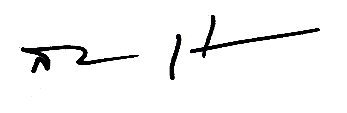 (ศาสตราจารย์เกียรติคุณ แพทย์หญิงสมศรี  เผ่าสวัสดิ์)							นายกแพทยสภาใบสมัครขอทุน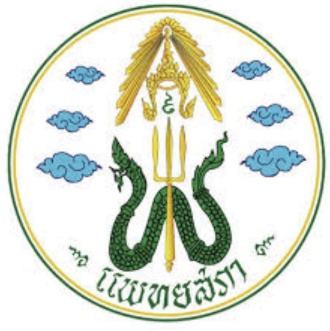 “กองทุนพลตำรวจเอกนายแพทย์จงเจตน์ อาวเจนพงษ์”แพทยสภาประจำปี พ.ศ. 2564สำนักงานเลขาธิการแพทยสภา ชั้น 12 อาคารสภาวิชาชีพสุขภาพ ซอย 8 กระทรวงสาธารณสุข  ถนนติวานนท์ จังหวัดนนทบุรี 11000                                                                                                            วันที่.............................................ประวัติส่วนตัวชื่อ-สกุล...............................................................................เลขที่ใบประกอบวิชาชีพเวชกรรม....................................................เกิดวันที่...............เดือน..........................พ.ศ. ............ อายุ...............ปี ภูมิลำเนา.......................................................................ที่อยู่ปัจจุบัน เลขที่............ซอย........................หมู่บ้าน...........................ตำบล (แขวง).......................อำเภอ (เขต)...................จังหวัด..............................รหัสไปรษณีย์...........................โทรศัพท์..........................................โทรสาร.....................................ที่ทำงานปัจจุบัน...........................................................................................................................................................................โทรศัพท์...................................... E-mail ...........................................  ตำแหน่งทางราชการ......................................................ประสบการณ์ด้านงานวิจัย..........................................................................................................................................................................................................................................................................ให้จัดส่งเอกสารที่              ที่อยู่ปัจจุบัน                             ที่ทำงานปัจจุบันรายละเอียดโครงการวิจัยที่ขอทุนชื่อโครงการวิจัย.........................................................................................................................................................................วิจัยประเภท          เดี่ยว               คณะ (โปรดแนบรายละเอียดผู้ร่วมวิจัยมาด้วย)ระยะเวลาการทำวิจัย................เดือน................ปี		ประมาณการค่าใช้จ่ายในการวิจัย......................................บาทวัตถุประสงค์ของโครงการวิจัย............................................................................................................................................................................................................................................................................................................................................................................................................................................................................................................................................................................................................................................................................................................................................................................................................ขั้นตอนการทำวิจัย (อย่างย่อ).........................................................................................................................................................................................................................................................................................................................................................................................................................................................................................................................................................................................................ผลที่คาดว่าจะได้รับจากโครงการวิจัย.........................................................................................................................................................................................................................................................................................................................................................................................................................................................................................................................................................................................................การรับเงินสนับสนุนจากแหล่งทุนอื่นในโครงการวิจัยเดียวกัน	         ได้รับจาก (โปรดระบุแหล่งทุน).......................................วงเงินสนับสนุน...............................................บาท	         เคยได้รับทุนอุดหนุนการวิจัยจากแหล่งทุนอื่นมาก่อน (โปรดระบุ)........................................................................................................................................................................................................................................................................หมายเหตุกรณีที่เป็นการวิจัยในมนุษย์ ต้องได้รับการอนุมัติจากคณะกรรมการจริยธรรมในสถาบัน/หน่วยงานนั้น ก่อนเริ่มโครงการวิจัย                  ผ่านการอนุมัติแล้ว                   อยู่ระหว่างการยื่นขออนุมัติ                ไม่ได้วิจัยในมนุษย์ หรือสัตว์ผลงานวิจัยนี้ถือเป็นลิขสิทธิ์ร่วมของแพทยสภา และผู้วิจัยจะต้องนำผลงานไปรายงานในการประชุมวิชาการประจำปีของแพทยสภา หรือที่ประชุมอื่นที่แพทยสภารับรอง หรือที่ประชุมนานาชาติให้ผู้ขอรับทุนจัดทำสำเนาเอกสารทั้งหมด 9 ชุด ร่วมต้นฉบับด้วยเป็น 10 ชุด หรือจัดทำเป็นซีดี 10 สำเนา ส่งไปที่สำนักงานเลขาธิการแพทยสภา หรือจัดส่งเป็นไฟล์เอกสารไปทางจดหมายอิเล็กทรอนิกส์ research@tmc.or.th โดยในกรณีที่จัดทำเป็นซีดี หรือส่งเป็นไฟล์เอกสารผู้ขอรับทุนต้องส่งต้นฉบับ (Hard Copy) จำนวน 1 ชุด ไปที่สำนักงานเลขาธิการแพทยสภาด้วยเอกสารขอรับทุนวิจัย ต้องส่งถึงสำนักงานเลขาธิการแพทยสภา ภายใน 16.30 น. ของวันหมดเขตรับสมัครที่ประกาศไว้ในแต่ละปี มิฉะนั้นโครงการของท่านอาจไม่ได้รับการพิจารณา ผลงานวิจัยนี้ถือเป็นลิขสิทธิ์ร่วมของแพทยสภา และผู้วิจัยจะต้องนำผลงานไปรายงานในการประชุมวิชาการประจำปีของแพทยสภา หรือที่ประชุมวิชาการอื่นที่แพทยสภารับรองข้าพเจ้าได้อ่านประกาศรับสมัคร และระเบียบการขอรับทุนวิจัยของแพทยสภา และเข้าใจชัดเจนแล้วข้าพเจ้าขอรับรองว่าข้อความดังกล่าวข้างต้นเป็นจริงทุกประการ หากข้าพเจ้ากรอกข้อความอันเป็นเท็จ ให้ถือว่าใบสมัครขอทุนฉบับนี้เป็นโมฆะลงชื่อ..................................................ผู้ขอรับทุนวิจัย (.............................................................)